ANSWER SHEET _FUTURE FORMS _ UNIT 5 _ CLASS EEXERCISE 1: 1. will become                          2. are organising                          3. will help                          4. going to rain                          5. will come                          6. is going to visit                          7. Will you watch                          8. are going to collect                          9. will probably                          10. is not studying /is not going to studyEXERCISE 2: 1. They are studying for the exam today.                          2. I promise I will tell you the truth.                   3. Will you help me, please?                   4. He is going to travel to America next month.                   5. I think she won’t come to the party tomorrow.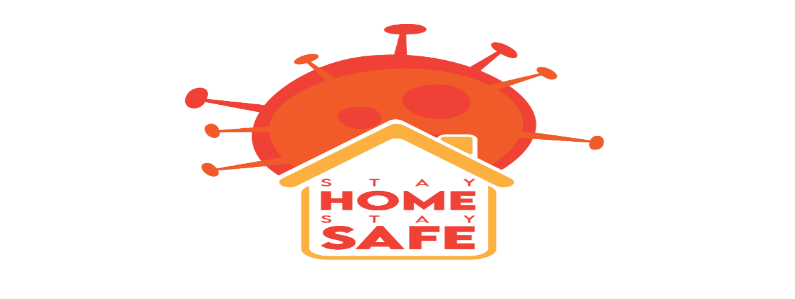 